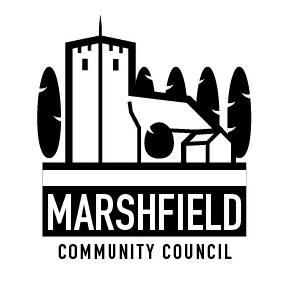                                 Serving the Communities of Castleton and Marshfield            Chairman: Mrs Catherine Grady      Clerk: Mr G C Thomas  4 Kenilworth Road Newport South Wales NP19 8JQ                         Tel: 01633 375812	                        e-mail:marshfieldcommunitycouncil@gmail.comDear CouncillorThe next meeting of Marshfield Community Council will be held at the Village Hall, Wellfield Road, Marshfield on TUESDAY 14th January 2020 commencing at 7:30p.m.Yours sincerelyG C ThomasClerkAGENDA No.ItemTime (mins)1Apologies. 22Declaration of interests. 14Police Matters.155Time allowed for members of public to speak (In line with Standing Order on Public Participation in Meetings).156To confirm the minutes of the Council meeting held on 10th December 2019.57Review of actions arising from the Council Meeting held on 10th December 2019.108Financial Matters:1. To Consider a donation to Urdd National Eisdeddfod 2020.2. To decide on purchasing a replacement battery for the Village Hall defibrillator.2. Other financial matters.109To review community projects selected to receive further action and consider the S106 funding available for leisure facilities.1010Planning Matters:To consider observations to be returned to Newport City Council for the following planning applications:MCC 922Conex 19/1003Proposal: Demolition of derelict house and construction of five detached dwellings.Site: 21 St Mellons Road, Marshfield, CF3 2TXMCC 923Conex 19/1221Proposal: Construction of two storey dwelling and double garage (resubmission following refusal of 19/0081)Site: Walk Farm, Walk Drive, Castleton, CF3 2UYMCC 924Cone 19/1261Proposal: Erection of orangery extension.Site: Tretio, Ty Mawr Lane, Marshfield, CF3 2YFii)  To consider any actions concerning the proposed Parkway Railway Station at Hendra Lakes, St Mellons.iii) Other planning matters.511Correspondence.512Communication:i) To agree items to be included in the monthly communication to residents in the Marshfield Mail and any posts required to the Community Council website. 513Any other business.5The next Council meeting is scheduled to be held on Tuesday 11th February 2020. The next Council meeting is scheduled to be held on Tuesday 11th February 2020. The next Council meeting is scheduled to be held on Tuesday 11th February 2020. 